LES PASSEJAÏRES DE VARILHES                    				  	 FICHE ITINÉRAIRETARASCON n° 102"Cette fiche participe à la constitution d'une mémoire des itinéraires proposés par les animateurs du club. Eux seuls y ont accès. Ils s'engagent à ne pas la diffuser en dehors du club."Date de la dernière mise à jour : 5 février 2022La carte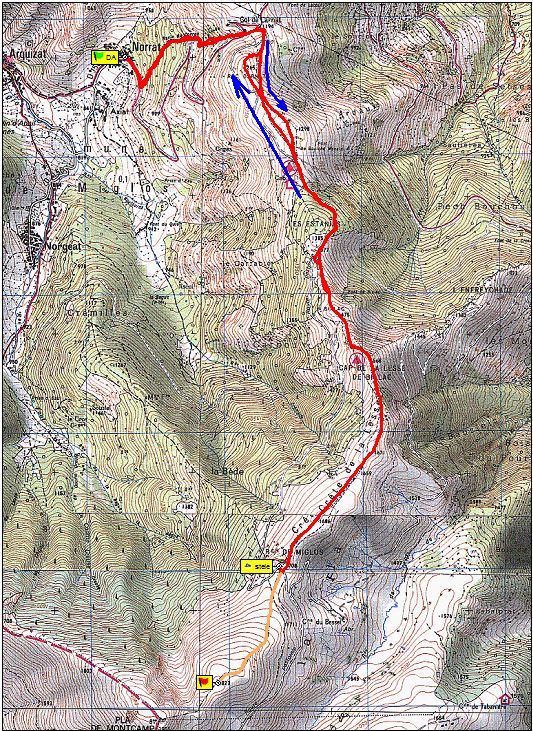 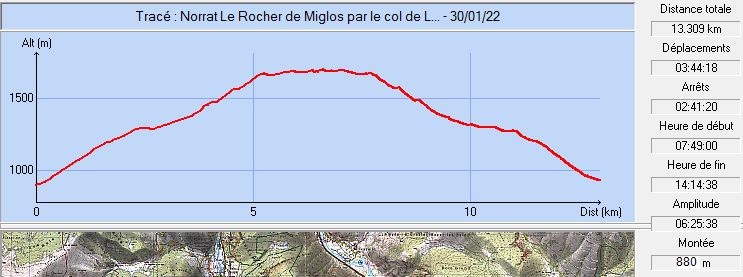 Commune de départ et dénomination de l’itinéraire : Miglos – Hameau de Norrat – Parking en haut du hameau au départ de la piste forestière - Le Rocher de Miglos par le col de Larnat et les crêtes depuis NorratDate, animateur(trice), nombre de participants (éventuel) :30.01.2022 – G. Duval – 6 participantsL’itinéraire est décrit sur les supports suivants : Parcours "inventé" par Georges DuvalClassification, temps de parcours, dénivelé positif, distance, durée :Montagnol – Le Rocher – 5h00 – 860 m –  – Journée            Indice d’effort : 89  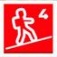 Montagnol – cote 1823 – 6h00 – 970 m –  – Journée         Indice d’effort : 103  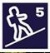 Balisage : Jaune jusqu’au Col de Larnat. Plus de balisage ensuite.Particularité(s) : Fait partie d’une famille de trois parcours conduisant au Rocher de Miglos depuis Norrat ou Arquizat (Fiches Tarascon 101, 102 et 103)Site ou point remarquable :Le beau parcours en crête par le Roc Darnat, Les Estanils, le Cap de la Lesse de Bialac et la crête de la LesseAu Rocher de Miglos, arrêt devant la plaque en hommage aux passeurs et évadés qui, au cours de la guerre de 1939-1945, empruntèrent ce chemin qui permit l’évasion vers l’Andorre.Trace GPS : Oui Distance entre la gare de Varilhes et le lieu de départ : 35 km – 4 €Observation(s) : Le 30 janvier 2022, Georges Duval a conduit le groupe au-delà du Rocher de Miglos jusqu’au petit sommet précédant le Pla de Montcamp (Côte 1823 m). Quatre des participants à la sortie du 30 janvier 2022 ont testé l’utilisation de crampons antidérapants dont un modèle doté de pointes triangulaires, englobant la chaussure avec une lanière venant sur le coup de pied qui a donné toute satisfaction.